МВД РоссииГЛАВНОЕ УПРАВЛЕНИЕ МВД РОССИИ ПО СВЕРДЛОВСКОЙ ОБЛАСТИМЕЖМУНИЦИПАЛЬНЫЙ ОТДЕЛ МВД РОССИИ «ЗАРЕЧНЫЙ»В период с 05.03.2019 по 11.03.2019 в дежурную часть МО МВД России «Заречный» поступили следующие заявления и сообщения от граждан.06.03.2019 в 18 часов 30 минут в ДЧ МО поступило заявление от гр.А. о том, что неизвестные лица совершили мошеннические действия по сети интернет на общую сумму 4 000 рублей. Проводится проверка.09.03.2019 в 14 часов 10 минут в ДЧ МО поступило заявление от гр.Л., о том, что неизвестный, путем обмана (рассылкой смс сообщений) похитил с банковской карты денежные средства в сумме 3000 рублей. Проводится проверка 11.03..2019 в 15.34 часов в ДЧ МО поступило сообщение от гр.К., о том, что в д. Гагарка,  неизвестное лицо в период времени с 07.01.2019 года по 11.03.2019 года, проникло в дом дачу путем разбития стекла в окне, и похитило имущество: электродрель, телевизионную приставку, электрический нагревательный котел, чугунную плиту. Ущерб составил 8500 рублей. Проводится проверка.Телефоны дежурной части МО МВД России «Заречный»: 2-10-59, 
7-13-02. Также напоминаем Вам круглосуточный телефон доверия: 8 (343) 358-70-71 и 8 (343) 358-71-61, по которым Вы можете сообщить о преступлениях, свидетелями которых стали Вы, в том числе совершенных сотрудниками МО.МО МВД России «Заречный»  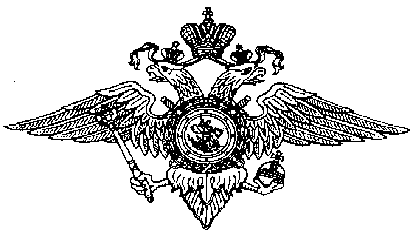 